INSTITUTO ALONSO DE ERCILLA  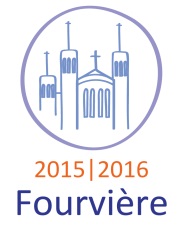 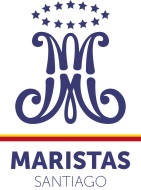 Santo Domingo 2145.  Santiago.  Fonos: 22696 17 05 – 22698 36 68.E-mail:  colegio@iaemaristas.cl	Web: www.iaemaristas.clSantiago, 12 de mayo de 2016.                                                                                                                                       Señor(a) Apoderado(a)Junto con saludarle comunico a Usted que el viernes 12 de mayo será tomada durante la mañana la fotografía que se utilizará en la Tarjeta Nacional Estudiantil (TNE)Personal de la JUNAEB vendrá al colegio a tomar la fotografía a los alumnos y alumnas que por primera vez tengan su tarjeta escolar y también a quienes hayan pasado del nivel básico al medio. Es requisito indispensable contar con su cédula de identidad para la toma de la fotografía Sin otro particular, se despide atentamente,FRANCISCO J. REYES PLAZADirector de Sección Media InicialGabriel Donoso G.Coordinador de InspectoresInstituto Alonso de Ercilla